                 AKTS – AVRUPA KREDİ TOPLAMA VE TRANSFER SİSTEMİ                                 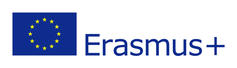 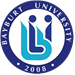 Akademik Tanınma Belgesi BAYBURT ÜNİVERSİTESİAKADEMİK YIL 20../20.. GÜZ/BAHAR                              Öğrencilerin ilgili akademik yıl içerisinde alacakları dersler           B-)Ev Sahibi Kurumun verdiği derslerYukarıda belirtilen ders eşleşmelerini onaylıyoruzBölüm Başkanı imzası                                                                            Öğrenci İmzası	                             Birim Koordinatörü İmzasıÖğrenci Ad-Soyad:Öğrenci No: Fakülte:Bölüm:Gönderen Kurum: BAYBURT UNIVERSITESİ                                              Gönderen Kurum: BAYBURT UNIVERSITESİ                                              Gönderen Kurum: BAYBURT UNIVERSITESİ                                              Gönderen Kurum: BAYBURT UNIVERSITESİ                                              Gönderen Kurum: BAYBURT UNIVERSITESİ                                                 Ev Sahibi Kurum:   Ev Sahibi Kurum:   Ev Sahibi Kurum:   Ev Sahibi Kurum:   Ev Sahibi Kurum:Ders KodlarıDers İsimleriKredilerDers KodlarıDers İsimleriKredilerKrediler1234567